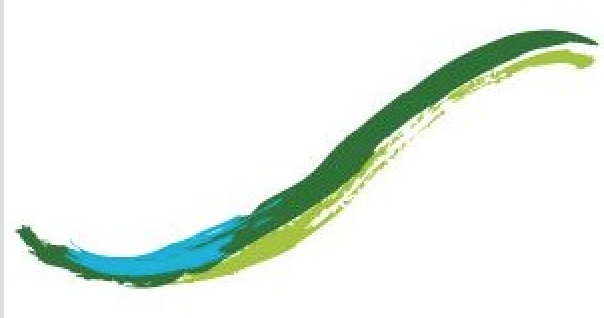 At Kincumber Public School we are focused on developing our students’ leadership skills through formal programs and practical leadership experiences and the opportunity to take on official leadership roles within the school context. This approach recognises that students can be leaders across a variety of areas and that leadership skills learnt in primary school may lay the foundation for future success in this forum. Extensive opportunities are created for students to undertake leadership responsibilities within the school and the wider community. We have balanced the need for a number of leadership opportunities, with the understanding that it is not possible for every student to have a formal leadership position. School leadership positions are offered to students in Year 6, though application and election processes for school captains and leaders take place during term 4 of Year 5. The following leadership positions and role descriptions are offered:School CaptainsThe school captains represent the school and the student body. They have a high profile within the school and community and, as such, are held to a high standard for their conduct. Their responsibilities include, but are not limited to:Being a positive role model to the student body.Representing the student body at school and community functions.Assisting staff in the coordinating and running of weekly school and special formal assemblies.Writing and delivering both written and impromptu speeches.Greeting guests to the school.Willingly assisting students and staff when needed.Attending out of school hours special events such as ANZAC Day ceremonies.School LeadersThe school leaders, along with the captains, represent the student body and are held to a high standard of behaviour. Their responsibilities include, but are not limited to:Being a positive role model to the student body.Assisting the staff in the coordinating and running of weekly school and formal assemblies.Willingly assisting students and staff when needed.Filling in for the school captains in their absence.House Captains and Vice CaptainsThe house captains are responsible for leading their sporting house attending and assisting at all sporting events across the school year. Their responsibilities include, but are not limited to:Being a positive role model to the student body.Coordinating activities such as house songs/chants and managing house teams.Assisting in the organisation of relay events at the swimming and athletics carnivals.Encouraging students to take pride in their house colours and encourage participation in sports events/activities.Maintaining the sports shed and equipment, which entails organising equipment for teachers and different sporting events.     PBL Leadership Team     Students in the PBL leadership team represent the student body within the school’s Positive Behaviour        for Learning community. Their responsibilities include, but are not limited to:Being a positive role model to the student body.Assisting staff in the collection of school-wide data.Running the PBL Rewards program (Goldie Bank).Filling in for the leadership team when needed.School Captains and Leadership Team Criteria and Election ProcessOnly Year 5 students are eligible to apply for a leadership role for the following year.All applicants must meet the following criteria before applying: Minimum of 85% attendance for the year, have earned a Gold certificate in the You Can Do It! Curriculum and meet the school’s behaviour standards of below 6 minor and below 2 major incidents during Year 5.A minimum of 4 and a maximum of 8 leaders are elected. To take into account the number of nominations the agreed upon number selected each year is at the sole discretion of the Principal.Students elected to a school leadership position will not be eligible for nomination in any other leadership categories, e.g. house captains.The Assistant Principal in charge of the school leadership process will address the Year 5 students who wish to apply. They will discuss the criteria, application and election process and leadership expectations. Students must attend this meeting to be considered, unless special circumstances have been discussed with the organising Assistant Principal prior to the scheduled time. At this meeting, students will be provided with a letter outlining the school leadership process and criteria.Students will be given time to write an application addressing all nominated criteria. Applications will be written at school and supervised by the organising Assistant Principal. Students will be given 2 hours to write their application.The selection panel, including the Assistant Principal in charge of the leadership process and 2 other staff members, will meet to discuss the applications. Applicants who meet the criteria presented in point 2, and have submitted an suitable application will be ranked and invited to attend an interview. Both successful and unsuccessful applicants will be notified verbally and by a formal letter.The selection panel will conduct individual interviews with the nominated applicants. Student responses will be evaluated and ranked by the selection panel, with successful applicants being invited to present a speech to the student body. Both successful and unsuccessful applicants will be notified verbally and by a formal letter.Speeches must be written at school and this will be supervised by the Assistant Principal in charge of the student leadership process. Students will be given 2 hours to write, refine and rehearse their speeches the morning of the day they will present them to the school. If students are absent they can negotiate with the organising Assistant Principal to write and video their speech to be played on the day.Students’ names will be drawn from a container to determine the order they will present their speeches. Ballot papers will be printed with candidate names next their picture for easy identification and voting will take place immediately following the speeches.All students from Years 2 to 6 are entitled to vote if they are present on Election Day. All staff are entitled to vote in the election.At each of the 3 sections of the leadership process, (application, interviews and voting) students will be ranked. The selection panel will collate the data to complete the final rankings.The highest ranked boy and girl with the final endorsement of the Principal will become the school captains. The next ranked 2 – 6 candidates with the final endorsement of the Principal will form the rest of the leadership team, regardless of gender.Successfully elected leaders and unsuccessful applicants will be notified by the Assistant Principal in charge of the leadership process, this will be accompanied by a formal letter.Leaders will be presented with their badges at the school presentation night.House Captains Election ProcessEarly in term 1 of each year, the school will hold house meetings to elect the captains and vice captains of each sporting house.Only students in Year 6 will be eligible to stand for the house leader positions. In the event that a Year 6 student is not willing or unavailable to stand for selection, a Year 5 student may be elected as either a captain or vice-captain.Students nominating will be given an opportunity to give an impromptu speech to their house before students vote. All students in years 3 to 6 who are present on the day are entitled to vote.Successfully elected house leaders and unsuccessful applicants will be notified by the Assistant Principal in charge of the leadership process. This will be accompanied by a formal letter.House captains and vice captains will be presented with their badges at a nominated school assembly.PBL Student LeadersAll students who applied for a leadership role and made it to the interview stage will be eligible for positions in the student PBL team. They will receive a letter offering them this opportunity.